TRANSLATION OF LEAFLET DROPPED ON THE JAPANESEAUGUST 6, 1945
Miscellaneous Historical Documents Collection.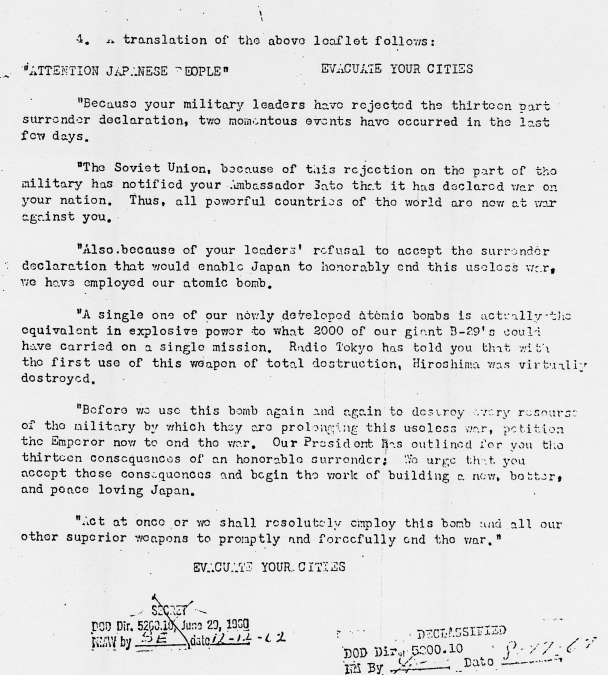 